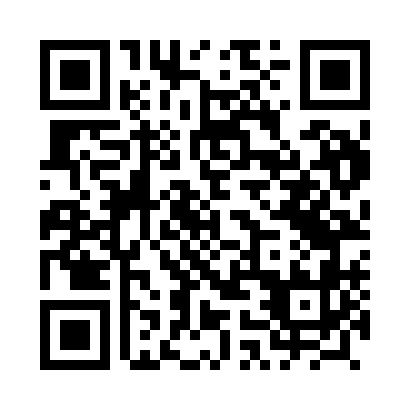 Prayer times for Torki, PolandMon 1 Apr 2024 - Tue 30 Apr 2024High Latitude Method: Angle Based RulePrayer Calculation Method: Muslim World LeagueAsar Calculation Method: HanafiPrayer times provided by https://www.salahtimes.comDateDayFajrSunriseDhuhrAsrMaghribIsha1Mon4:116:0412:325:007:018:472Tue4:086:0212:325:017:028:493Wed4:066:0012:315:027:048:514Thu4:035:5812:315:037:058:535Fri4:005:5612:315:047:078:556Sat3:585:5412:315:057:088:577Sun3:555:5212:305:067:109:008Mon3:525:5012:305:087:119:029Tue3:495:4712:305:097:139:0410Wed3:475:4512:305:107:159:0611Thu3:445:4312:295:117:169:0812Fri3:415:4112:295:127:189:1013Sat3:385:3912:295:137:199:1314Sun3:365:3712:295:147:219:1515Mon3:335:3512:285:157:229:1716Tue3:305:3312:285:167:249:1917Wed3:275:3112:285:177:259:2218Thu3:245:2912:285:187:279:2419Fri3:215:2712:275:197:299:2620Sat3:185:2512:275:207:309:2921Sun3:165:2312:275:217:329:3122Mon3:135:2112:275:227:339:3323Tue3:105:1912:275:237:359:3624Wed3:075:1712:265:247:369:3825Thu3:045:1512:265:257:389:4126Fri3:015:1412:265:267:399:4327Sat2:585:1212:265:277:419:4628Sun2:555:1012:265:287:429:4829Mon2:525:0812:265:297:449:5130Tue2:495:0612:265:307:469:54